Исх. № 261                                                                       15 июля     2015г.ИНФОРМАЦИЯо  работе  ТОС  МО  « Семисолинское  сельское  поселение»за I полугодие   2015  год             На  территории  Семисолинского сельского  поселения  расположены 18   населённых  пунктов, где образованы 13 органов ТОС      (территориальное общественное самоуправление).                     Каждый  из  ТОС  имеет  свой  Устав, утверждённый собранием (конференцией) граждан по  месту  жительства.         Территориальные   органы  общественного  самоуправления  работают  в    тесном  контакте  с  администрацией  сельского  поселения  по  решению  вопросов  местного  значения.          За  I полугодие  2015  года  проведены  28 собраний жителей   по  вопросам:       - благоустройства, озеленение и санитарной очистки территории населенных пунктов;          - организации  дежурства  в летний  пожароопасный  период;           - обеспечения  пожарной  безопасности;          - организации  пастьбы  скота;           - подготовки  и  проведения выборов главы Республики Марий Эл;           - о противопожарном  состоянии  населённых пунктов, подготовка  жилого фонда  к эксплуатации  в  осеннее – зимний  период;        Из-за увеличения числа пожаров , большое внимание  было уделено профилактике бытовых пожаров в жилом секторе в населенных пунктах Семисолинского сельского поселения. Все председатели ТОС прошли обучение по вопросам пожарной безопасности в Учебно – консультативном пункте при Нурумбальской средней школе.               Председатели ТОС активно участвовали на собраниях жителей по вопросам в области противопожарной безопасности.        Совместно с личным составом  ПЧ-51 Председатели ТОС участвовали  подворных профилактических  обходах хозяйств (729) во всех населенных пунктах (18) проверки состояния готовности населения в области противопожарной безопасности. Особое внимание было уделено хозяйствам с проживанием неблагополучных семей и социально незащищенных граждан (малоимущих, одиноких престарелых лиц и инвалидов). Всего проверено и обследовано 24 хозяйств.         Председатели ТОС участвуют на рабочих совещаниях при администрации Семисолинского сельского поселения а также на заседании КЧС Семисолинского сельского поселения по вопросу соблюдения гражданами правила пожарной безопасности в быту. Во  всех  деревнях в  пожароопасный  период  было  организовано  круглосуточное  дежурство, которое  контролировалось  председателями ТОС.            Начиная  с  апреля  месяца  председатели   ТОС (старосты) совместно  с  работниками  администрации  и  фельдшерами   занимались  организацией  работы  по  благоустройству  территорий  населённых  пунктов,  жителям   выдано  25  требований  с  указанием  срока  устранения  нарушений.              Под  руководствами  председателей  ТОС  ликвидировано  3  несанкционированных свалок,  вывезено  120 куб.м. мусора, благоустроено  7 кладбищ.  Проведено 13 субботников, где участвовали около 250 человек.             Председатели  ТОС  принимают  участие на  Собраниях  депутатов  сельского  поселения   и на совещаниях при главе администрации при  решении  жизненно  важных  вопросов.            С  положительной  стороны  можно  отметить  председателей  ТОС  «Алмаметьевский » -  Хабибрахманова А.Р., ТОС «Шордурский»- Александрова В.А. ТОС «Маломоркинский»- Фалзянов  Гумар Муллазянович, которые  активно  участвуют  в  решении  многих  вопросов  местного  значения  и  неравнодушны  к  проблемам  жителей  своего  населённого  пункта.                   Глава   администрации  МО        « Семисолинское  сельское  поселение» :                        С.Н. Ильин   «Семисола ял кундем» муниципальный образованийАдминистрацийже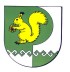 Администрация    муниципального образования  «Семисолинское сельское поселение»425 140  Морко район,Семисола ял, Советский урем, 14             Телефон: 9-56-41425 140, РМЭ, Моркинский район,д. Семисола, ул.Советская, 14Телефон: 9-56-41